HOME EXPO / SEMAINE NATIONALE DU LOGEMENT 2020REVIVEZ LA FORMIDABLE AMBIENCE DU BÄUHÄREPRÄIS OAI 2020L'OAI participe à Home & Living Expo / Semaine Nationale du Logement du 10 au 18 octobre 2020 dans les halls de LUXEXPO THE BOX à Luxembourg–Kirchberg avec les 6 actions suivantes : Entrée Nord dans la verrièreWall (17 x 2,8 m) avec les 257 candidatures pour le Bauhärepräis OAI 2020Une Pop-up Biblio des livres édités par l’OAI sera proposée à ce niveau. Entrée SudUn écran diffusera les films sur les Lauréats et Prix Spéciaux du Bauhärepräis OAI 2020 avec interviews des maîtres d’ouvrage.Lien : https://www.youtube.com/watch?v=YWGL5ESRIW4&list=PLjZftcP_9WKUYcrQJK6MLDkj_mroJxKGdUne Pop-up Biblio des livres édités par l’OAI sera également proposée à ce niveau.Hall 3 / Semaine Nationale du LogementExpo OAI « Bauhäre maache Lëtzebuerg »42 panneaux (2 x 1 m) présentent les Lauréats, Mentionnés, Prix Spéciaux et Prix Voting Public du Bauhärepräis OAI 2020.Lien : https://www.bhp.lu/sites/default/files/online_reading/Expo2020/Expo OAI « Mir maache Lëtzebuerg »30 photos d’1 m2 sélectionnées parmi les réalisations du Guide OAI Références 2020.Ce guide sera en vente à l’entrée Nord.Lien : https://www.guideoai.lu/sites/default/files/Exposition2020/ Expo OAI « Architectour.lu »14 highlights de la 3ème édition d’Architectour.lu.Lien : https://www.oai.lu/files/Avis/OAI_Panneau_1x2m_SNL_Architectour_V6.pdfHall 2 / Podium centralRe-use des tissus de la Pop-Up Expo Bauhärepräis OAI 2020Vente aux enchères des pièces proposées dimanche 18/10/2020 de 15h à 16h.S’il reste du tissu à l’issue de cette manifestation, la vente aux enchères sera prolongée en ligne jusqu’au lundi 26/10/2020 à 12h.Informations sur www.bhp.luContact : Tél. : 42 24 06 / email : secretariat@oai.luIllustrations en haute résolution au lien suivant :https://www.oai.lu/fr/24/accueil/actualite-agenda/actualite/0-mode-news-id-2606/A propos de l’OAI et de ses membres : Un pilier solide, fiable, créatif et ingénieux de notre sociétéConstitué en mars 1990 aux termes de la loi du 13 décembre 1989, l’Ordre des Architectes et des Ingénieurs-Conseils (OAI) regroupe 5 professions libérales, à savoirarchitecte, architecte d’intérieur, ingénieur-conseil,urbaniste-aménageur et architecte-/ingénieur-paysagiste.Un secteur très dynamique en plein essor :Depuis 1990, le nombre de bureaux d’architectes a plus que triplé (521 en 2020) et le nombre de bureaux d’ingénieurs-conseils a presque quintuplé (205 en 2020).Ces bureaux, établis au Luxembourg, emploient actuellement plus de 5.300 personnes.Au-delà de ses missions légales, d’organisation professionnelle ainsi que d’intérêt public, l’OAI valorise la véritable dimension du travail de ses membres, au niveau économique, social, artistique et culturel, pour un cadre de vie durable et de qualité.5 sites web incontournables proposés par l’OAI pour découvrir l’architecture, l’ingénierie et l’urbanisme au Luxembourg : www.oai.lu : Site institutionnel de l’OAIwww.guideoai.lu : Guide OAI Références 2020www.laix.lu : Luxembourg Architectes Ingénieurs-conseils eXportwww.bhp.lu : Bauhärepräis OAIwww.architectour.lu : Guide d’architecture contemporaine au LuxembourgSuivez l’OAI sur les réseaux sociaux : 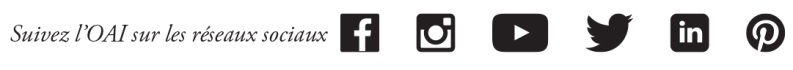 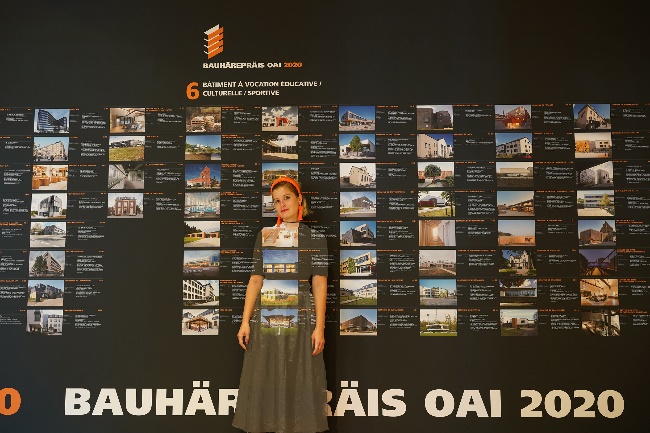 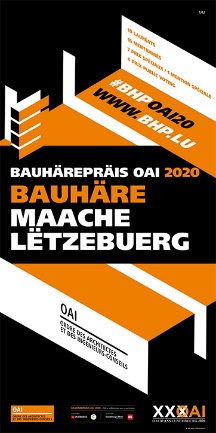 Re-use des tissus de la Pop-Up Expo Bauhärepräis OAI 2020Exposition « Bauhäre maache Lëtzebuerg »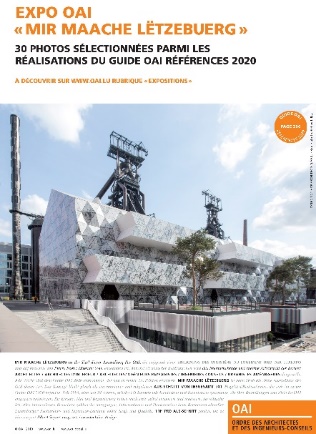 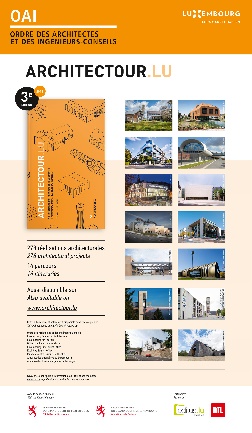 Exposition « Mir maache Lëtzebuerg »Exposition Architectour.lu